Теория вероятности.M=5N=4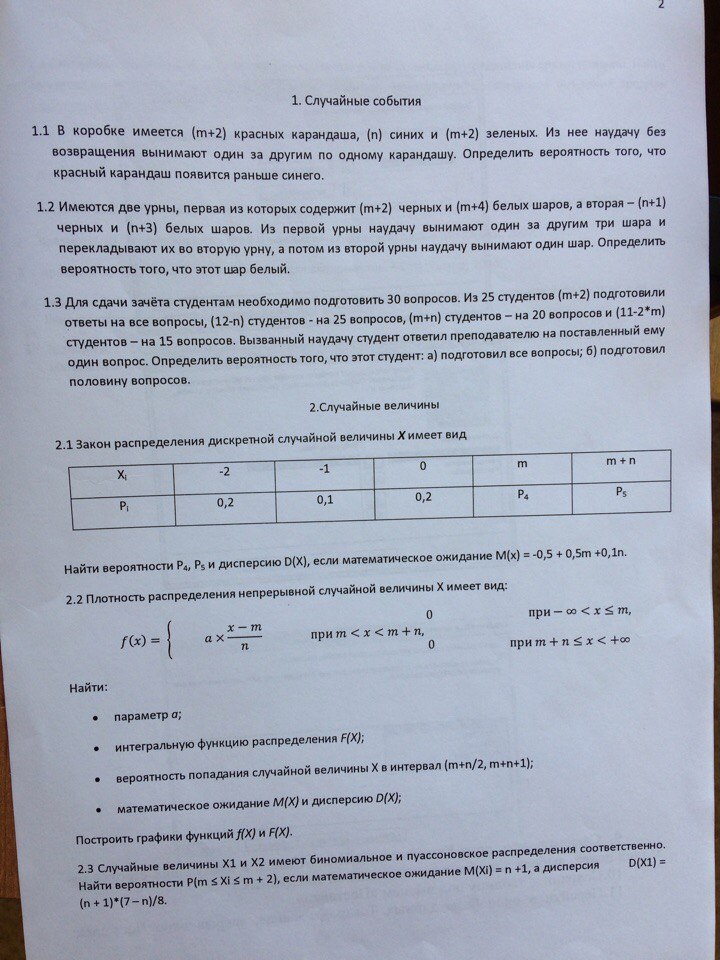 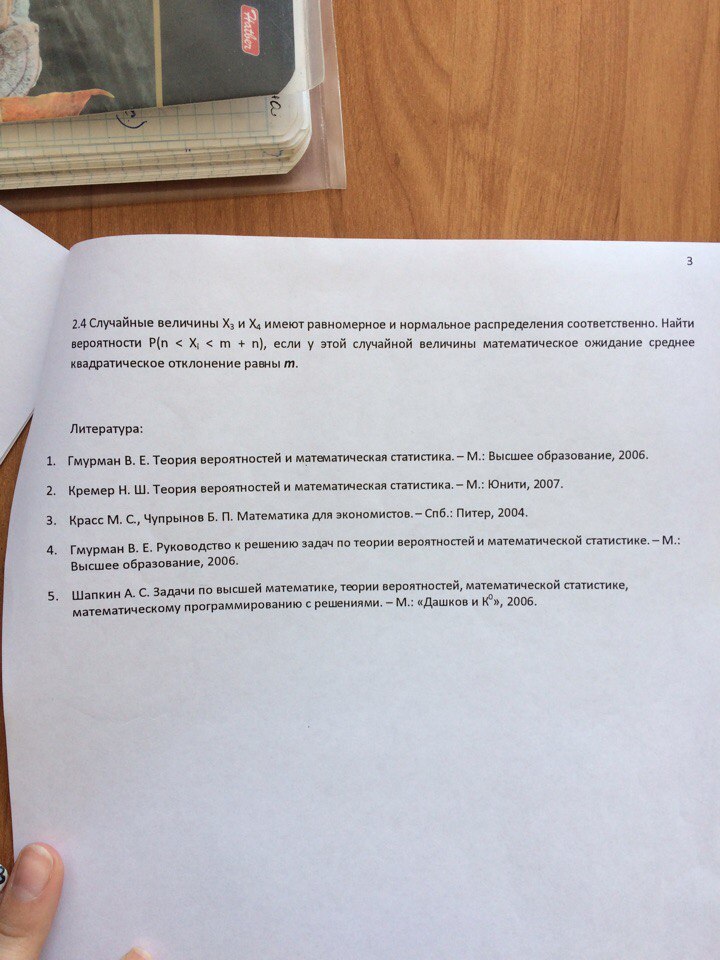 